Controlelijst - Veiligheid Speeltoestel, springkasteelSpringkasteel-1JaNeenn.v.t.Te nemen maatregelNr.Is de controlelijst van speelterreinen nagekeken?Komt het springkasteel op straat of een openbare plaats te staan?Indien ja: Is er toelating gevraagd bij het stadsbestuur/gemeentebestuurVerhuurderJaNeenn.v.t.Te nemen maatregelNr.Bekijk volgende vragen met de verhuurder:Is de oppervlakte voldoende om het toestel op te stellen?Is de ondergrond voldoende vlak om het toestel op te stellen?Is de vrije hoogte voldoende om een toestel op te stellen?Is de helling van het terrein niet te groot? Max 5°Zijn de plaatsingsvoorschriften voor het toestel beschikbaar?:Is er een lijst van de benodigde onderdelen voor het opstellen van het toestel?Is de manier van verankeren van het toestel + verankeringspunten aanwezig?Zijn er maatregelen aanwezigen voor het beheersen van het publiek rond het toestel?Zijn er gegevens aanwezig met de maximale windsnelheid waarbij het toestel veilig gebruikt kan worden?Is het type van blazer bepaald voor een goede werking van het toestel?Zijn de werkingsvoorschriften van het toestel beschikbaar?Is het inspectie- en onderhoudsschema aanwezig en up to date?Is het toestel geschikt voor de gebruikers die men tracht te bereiken?Zijn de benodigde onderdelen voor het opstellen van het toestel aanwezig?Heeft het toestel een conformiteitattest met de norm EN 14960 of is er een degelijke risicoanalyse beschikbaar?Is er een huurcontract ondertekend?Springkasteel-2Technische maatregelenJaNeenn.v.t.Te nemen maatregelNr.Indien er geen richtlijnen van de verhuurder beschikbaar is, volg volgende instructiesIndien er geen richtlijnen van de verhuurder beschikbaar is, volg volgende instructiesIndien er geen richtlijnen van de verhuurder beschikbaar is, volg volgende instructiesIndien er geen richtlijnen van de verhuurder beschikbaar is, volg volgende instructiesIndien er geen richtlijnen van de verhuurder beschikbaar is, volg volgende instructiesIndien er geen richtlijnen van de verhuurder beschikbaar is, volg volgende instructies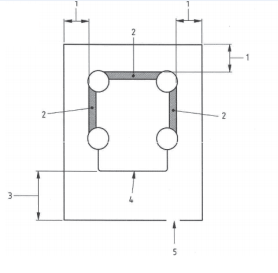 1 Is de valruimte minstens 1,8 m aan de gesloten zijden?2 Is de zijde voorzien van een wand?3 Is de valruimte minstens 3,5 m vanaf afsluiten tot aan open zijde 4 Open zijde5 Is er minstens 1 m opening in de omheining rond het toestel?Omgeving beveiligenJaNeenn.v.t.Te nemen maatregelNr.Is de valbodem en valruimte rond het toestel aangepast volgens de gegevens van de verhuurder?Staan er in de valruimte obstakels zoals bomen, muren, andere speeltuigen, stenen,..Ligt er aan de uitgang van het toestel een tapijt?Is de toegang naar het toestel met hekken afgebakend?Is de motor onbereikbaar door er bijvoorbeeld hekken rond te plaatsen?Is de motor op een veilige afstand opgesteld?Min. 1,2 m van het toestel bij een gesloten zijde en min. 2,5 m van het toestel bij een open zijde.Is het springkasteel verankerd volgens de gegevens van de fabrikant/verhuurder?Springkasteel-3Organische maatregelenJaNeenn.v.t.Te nemen maatregelNr.Is er bij de verhuurder geïnformeerd naar het aantal voorgeschreven opzichters?Is er een vervanglijst voorzien? Elk uur afwisselen door minimum 1 meerderjarige persoon.Is er constant toezicht voorzien?Is er voldoende informatie bezorgd aan toezichters? (zie onderstaande punten)Indien de toezichter het toestel verlaat wordt de stroomtoevoer naar de motor onderbroken.Is het aantal gebruikers beperkt?Worden er geen gevaarlijke spelen toegelaten?Is er toezicht bij het betreden en verlaten van het toestel?Bij felle wind wordt het toestel onmiddellijk afgelaten?Wordt er toezicht gehouden op de motor van het toestel?InfobordJaNeenn.v.t.Te nemen maatregelNr.Is er een infobord met de spelregels waarin onderstaande punten vermeld worden?Staat het maximum aantal gebruikers vermeld (zie gegevens van de fabrikant/verhuurder)?Is er een maximum leeftijd bepaald?Is er vermeld om: de schoenen uit te doen?niet op de wanden te klimmen?brillen af te zetten?geen scherpe voorwerpen?geen eten en drinken?de toegang vrij te houden?wat je moet doen bij een ongeval?Springkasteel-4Nakijken na het opstellen van het springkasteelJaNeenn.v.t.Te nemen maatregelNr.Vertoont het springkasteel geen scheuren?Levert de motor voldoende druk om een veilig gebruik van het toestel te garanderen?Blijft de druk van het toestel constant tijdens het gebruik?Is de verbindingsbuis correct verboden met de blazer?Staat de blazer veilig opgesteld ten opzicht van het toestel en zijn gebruikers?Is de risicoanalyse van terreinen ingevuld?Is de risicoanalyse van het toestel ingevuld(niet nodig indien er conformiteitsattest met EN 14960 bestaat of er al een risicoanalyse gemaakt werd)?Naam:      Datum:      